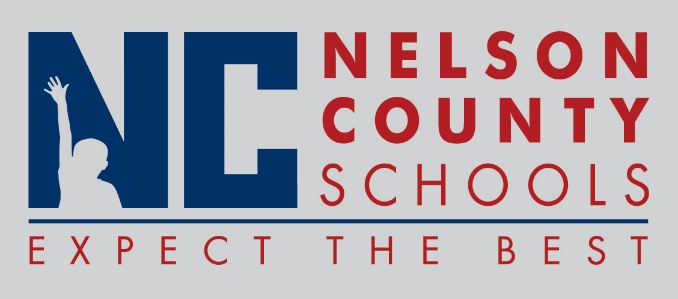 Decision PaperRECOMMENDATION:               Approve the 17-18 FRYSC Continuation Plans. These plans provide a template for the Family Resource and Youth Service Centers in regard to site needs, program services, and budgeting. Each plan includes a needs assessment and action plan for each center and have been approved by FRYSC councils and local SBDMs.	RECOMMENDED MOTION:  	I move that the Nelson County Board of Education approve the 17-18 FRYSC Continuation Plans.To:Nelson County Board of EducationFrom:Ann Marie Williamscc:Dr. Anthony Orr, SuperintendentDate:Re:                                                            17-18 FRYSC Continuation Plans